Who? Financial Fitness Greater Austin’s (FFGA) Money Smart Week® is an education and awareness initiative in partnership with the FDIC’s Alliance for Economic Inclusion and more than 60 organizations in the Greater Austin area. The goal of FFGA’s Money Smart Week® is to provide engaging money awareness workshops and useful information to the Greater Austin community. All of the programming  emphasizes the importance of financial literacy and the need for consumers to proactively manage their finances.Why? Financial education is vital. Basic financial education provides the tools Texans need to build a secure future for themselves and their families. It helps them to avoid roadblocks which can make realizing their dream impossible. Family and financial security contribute to emotional stability in families and strengthened communities. From choosing a checking account to allocating funds in a 401k, consumers must understand the different alternatives and comprehend the implications of their choices. Helping consumers make wise purchase decisions, build their credit history and reduce debt are some of the offerings available to those who participate. What? Financial Fitness Greater Austin’s Money Smart Week® is a public awareness campaign designed to help consumers better manage their personal finances. This is achieved through the collaboration and coordinated effort of organizations across the city of Austin. Programming is offered to all demographics and income levels and covers all facets of personal finance. Partnering Organizations will host their events from April 20 - 27, 2019.how you can help? We offer several levels of sponsorship options - from $500 to $5,000. Each option comes with a variety of benefits that will give your company or business positive exposure. More importantly, your support will ensure that thousands of Austinites have the guidance and tools to lead economically stable lives and pursue the American Dream.“Financial education can be compared to a road map to the American Dream. I believe that we need to teach all Americans the necessary tools to read that map, so they can reach the Dream.”Paul O’NeillFormer Secretary of the TreasuryWhat’s in it for you? Financial Fitness Greater Austin sponsorship offers companies, like yours, a unique opportunity to engage your employees and put your company’s name in front of thousands of Austin community members.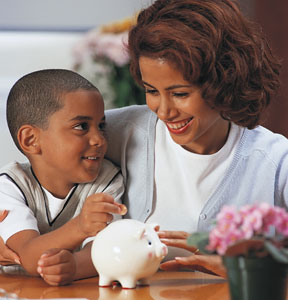 • You’ll get a stronger community.You’ll build a stronger workforce. • You’ll increase employee engagement and performance. • You’ll enhance your public image.ffga sPONSORSHIP Levels for 2019platinum ($5,000)Eagle Bank, A Branch of Round Top state BankRecognition as Platinum Sponsor of Financial Fitness Greater Austin’s Money Smart Week®Gold ($2,500)Comerica BankRecognition as Gold Sponsor of Financial Fitness Greater Austin’s Money Smart Week®Silver ($1,500)Recognition as Silver Sponsor of Financial Fitness Greater Austin’s Money Smart Week®bronze ($500)VerabankRecognition as Bronze Sponsor of Financial Fitness Greater Austin’s Money Smart Week®ffga sPONSORSHIP fORMDate:	____________________________________________________________________Company:	______________________________________________________________Approved by (Print Name):		_____________________________________________Title:		______________________________________________________________Signature:	______________________________________________________________Address (City/State/Zip):	______________________________________________________________________________________________________Work Phone:		______________________	Cell Phone:	______________________Email Address:	_________________________________________________________Check Sponsorship Level:Silver ($1,000)Bronze ($500)Kerplunk ($100-499)--------------------------------------------------------------------------------------------------------- 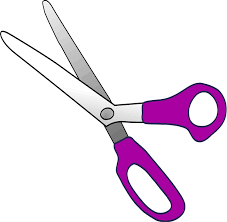 Method of Payment: (Please check one)Check Enclosed (made payable to Financial Fitness Greater Austin/c/o Fiscal Agent, Habitat for Humanity)Credit CardName on Credit Card:	____________________________Credit Card No.:	__________________________________Expiration Date:	____________________ CVV Code: ____ Visa    MasterCard    Discover    American ExpressSignature:	________________________________________